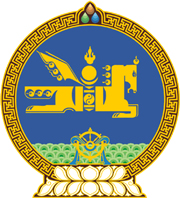 МОНГОЛ УЛСЫН ХУУЛЬ2022 оны 04 сарын 22 өдөр                                                                  Төрийн ордон, Улаанбаатар хот    СЭРГЭЭГДЭХ ЭРЧИМ ХҮЧНИЙ ТУХАЙ     ХУУЛЬД ӨӨРЧЛӨЛТ ОРУУЛАХ ТУХАЙ	1 дүгээр зүйл.Сэргээгдэх эрчим хүчний тухай хуулийн 5 дугаар зүйлийн 5.5 дахь хэсэг, мөн хэсгийн 5.5.1 дэх заалтын “нийслэл, сум,” гэснийг “сум, нийслэл,” гэж тус тус өөрчилсүгэй.МОНГОЛ УЛСЫН ИХ ХУРЛЫН ДАРГА 				Г.ЗАНДАНШАТАР